от 28 января 2021 года									           № 103О проведении открытого аукциона на право заключения договоров на установку и эксплуатацию рекламных конструкций, находящихся на земельных участках, государственная собственность на которые не разграниченаВ соответствии со статьей 19 Федерального закона от 13.03.2006 № 38-ФЗ «О рекламе», статьей 17.1. Федерального закона от 26.07.2006 № 135-ФЗ «О защите конкуренции», Приказом Федеральной антимонопольной службы от 10.02.2010 № 67 «О порядке проведения конкурсов или аукционов на право заключения договоров аренды, договоров безвозмездного пользования, договоров доверительного управления имуществом, иных договоров, предусматривающих переход прав владения и (или) пользования в отношении государственного или муниципального имущества, и перечне видов имущества, в отношении которого заключение указанных договоров может осуществляться путем проведения торгов в форме конкурса», решением Совета депутатов городского округа город Шахунья Нижегородской области от 27.11.2020 
№ 48-6 «Об утверждении Положения  о порядке  проведения торгов на право заключения договора на установку и эксплуатацию рекламных конструкций на земельных участках, муниципальном имуществе муниципального образования городской округ город Шахунья Нижегородской области, земельных участках, государственная собственность на которые не разграничена», решением Совета депутатов городского округа город Шахунья Нижегородской области от 26.06.2015 
№ 50-9 «Об утверждении схемы размещения рекламных конструкций  на территории городского округа город Шахунья Нижегородской области», администрация городского округа город Шахунья Нижегородской области   п о с т а н о в л я е т:1. Провести открытый аукцион на право заключения договоров на установку и эксплуатацию рекламных конструкций на земельных участках, государственная собственность на которые не разграничена.2. Утвердить прилагаемую документацию об открытом аукционе на право заключения договоров на установку и эксплуатацию рекламных конструкций на земельных участках, государственная собственность на которые не разграничена.3. Управлению экономики, прогнозирования, инвестиционной политики и муниципального имущества городского округа город Шахунья Нижегородской области выступить организатором торгов и опубликовать извещение о проведении открытого аукциона и аукционную документацию на официальном сайте Российской Федерации в информационно - телекоммуникационной сети «Интернет» www.torgi.gov.ru в целях информирования о проведении торгов.4. Общему отделу администрации городского округа город Шахунья Нижегородской области обеспечить опубликование настоящего постановления на официальном сайте администрации городского округа город Шахунья Нижегородской области www.shahadm.ru.Глава местного самоуправлениягородского округа город Шахунья						          Р.В.КошелевУТВЕРЖДЕНАпостановлением администрациигородского округа город ШахуньяНижегородской областиот 28.01.2021 г. № 103Документация об открытом аукционе на право заключения договоров
 на установку и эксплуатацию рекламных конструкций на земельных участках,  государственная собственность на которые не разграниченаОБЩИЕ ПОЛОЖЕНИЯ1.1. Настоящая документация об аукционе разработана в соответствии со статьей 19 Федерального закона от 13.03.2006 № 38-ФЗ «О рекламе», статьей 17.1. Федерального закона от 26.07.2006 № 135-ФЗ «О защите конкуренции», Приказом Федеральной антимонопольной службы от 10.02.2010 № 67 «О порядке проведения конкурсов или аукционов на право заключения договоров аренды, договоров безвозмездного пользования, договоров доверительного управления имуществом, иных договоров, предусматривающих переход прав владения и (или) пользования в отношении государственного или муниципального имущества, и перечне видов имущества, в отношении которого заключение указанных договоров может осуществляться путем проведения торгов в форме конкурса», решением Совета депутатов городского округа город Шахунья Нижегородской области от 27.11.2020 № 48-6 «Об утверждении Положения  о порядке проведения торгов на право заключения договора на установку и эксплуатацию рекламных конструкций на земельных участках, муниципальном имуществе муниципального образования городской округ город Шахунья Нижегородской области, земельных участках, государственная  собственность на которые не разграничена», решением Совета депутатов городского округа город Шахунья Нижегородской области от 26.06.2015 № 50-9  «Об утверждении схемы размещения рекламных конструкций  на территории городского округа город Шахунья Нижегородской области».1.2. Настоящая документация об открытом аукционе (далее - аукцион) определяет порядок проведения аукциона на право заключения договоров на установку и эксплуатацию рекламных конструкций на земельных участках, государственная собственность на которые не разграничена.1.3. Цель проведения аукциона - выявление лиц, способных на наиболее выгодных условиях разместить рекламные конструкции надлежащего качества в соответствии с утвержденной Схемой размещения рекламных конструкций.1.4. Предмет аукциона - право на заключение договоров на установку и эксплуатацию рекламных конструкций на земельных участках, государственная собственность на которые не разграничена.1.5. Организатор аукциона – Управление экономики, прогнозирования, инвестиционной политики и муниципального имущества городского округа город Шахунья Нижегородской области (далее – Организатор).Местонахождение и почтовый адрес Организатора: 606910, Нижегородская область, г. Шахунья, пл. Советская, д.1.Ответственное лицо организатора аукциона: Смирнова Алена Сергеевна. Контактный телефон: 8(83152) 2-67-60.Адрес электронной почты: Shahkumi@mail.ru.1.6. Дата и время проведения аукциона – 03 марта 2021 года в 10 часов 00 минут по местному времени по адресу: Нижегородская область, город Шахунья, пл. Советская, д. 1, зал заседаний администрации городского округа город Шахунья Нижегородской области.Предмет аукциона: право на заключение договора на установку и эксплуатацию рекламных конструкций на земельных участках, государственная собственность на которые не разграничена:1.1 Лот  № 1:Отдельно стоящая щитовая конструкция (двухсторонняя), расположенная по адресу: Нижегородская область, г. Шахунья, примерно в 40 метрах на юго-восток от дома № 72А по ул. Комсомольской, размером  * 6,0 м, высотой 7 м.Начальная цена предмета торгов – 33 372 (тридцать три  тысячи триста семьдесят два) рубля в год (без учета НДС).Шаг аукциона равен 5% от начальной цены лота - 1669 (одна тысяча шестьсот шестьдесят девять) рублей.1.2. Лот № 2:Отдельно стоящая щитовая конструкция (двухсторонняя), расположенная по адресу:  г. Шахунья, примерно в 33 метрах на север от дома № 3 по ул. Чапаева, размером  * 6,0 м, высотой 7 м.Начальная цена предмета торгов – 33 372 (тридцать три  тысячи триста семьдесят два) рубля в год (без учета НДС).Шаг аукциона равен 5% от начальной цены лота - 1669 (одна тысяча шестьсот шестьдесят девять) рублей.1.3. Лот № 3:Отдельно стоящая щитовая конструкция (двухсторонняя), расположенная по адресу: г. Шахунья, примерно в 34 метрах на северо восток от дома №3 по ул. Гагарина, размером  * 6,0 м, высотой 7 м.Начальная цена предмета торгов – 33 372 (тридцать три  тысячи триста семьдесят два) рубля в год (без учета НДС).Шаг аукциона равен 5% от начальной цены лота - 1669 (одна тысяча шестьсот шестьдесят девять) рублей.1.4. Лот № 4:Отдельно стоящая щитовая конструкция (двухсторонняя), расположенная по адресу: г. Шахунья, примерно в 48 метрах на юг от дома №60А по ул. Коминтерна, размером  * 6,0 м, высотой 7 м.Начальная цена предмета торгов – 33 372 (тридцать три  тысячи триста семьдесят два) рубля в год (без учета НДС).Шаг аукциона равен 5% от начальной цены лота - 1669 (одна тысяча шестьсот шестьдесят девять) рублей.1.5. Лот № 5:Отдельно стоящая щитовая конструкция (двухсторонняя), расположенная по адресу: г. Шахунья, ул. Пархоменко, примерно в 15 метрах по направлению на юго-запад от дома №1 по ул. Пархоменко, размером  * 6,0 м, высотой 7 м.Начальная цена предмета торгов – 33 372 (тридцать три  тысячи триста семьдесят два) рубля в год (без учета НДС).Шаг аукциона равен 5% от начальной цены лота - 1669 (одна тысяча шестьсот шестьдесят девять) рублей.Стоимость права на заключение договоров на установку и эксплуатацию рекламных конструкций на земельных участках, государственная собственность на которые не разграничена установлена на основании отчетов оценщика, занимающегося частной практикой Коваля Д.С. №12-11-1, 12-11-2, 12-11-3, 12-11-4, 12-11-5 от   15.01.2021. Договор на установку и эксплуатацию рекламной конструкции заключается на 5 лет с момента подписания. Аукционная документация предоставляется бесплатно по адресу: Нижегородская область, город Шахунья, пл. Советская, д. 1, каб. 71, с момента опубликования настоящего извещения до момента окончания подачи заявок на участие в аукционе ежедневно в рабочие дни с 09.00 до 17.00 понедельник –четверг (перерыв с 12.00 до 13.00), с 09.00 до 16.00 в пятницу (время местное), на основании письменной заявки любого заинтересованного лица. В течение двух рабочих дней со дня получения заявления, организатор аукциона направляет заявителю документацию в письменной форме.Задаток для участия в аукционе не требуется.Дата, время и место начала приема заявок на участие в аукционе — 01 февраля 2021 года по рабочим дням с 09 часов 00 минут до 17 часов 00 минут, кроме перерыва на обед с 12 часов 00 минут до 13 часов 00 минут понедельник – четверг, и с 09 часов 00 минут до 16 часов 00 минут в пятницу  по местному времени по адресу: Нижегородская область, город Шахунья, пл. Советская, д. 1, каб. 71. Дата и время окончания приема заявок на участие в аукционе – 01 марта 2021 года в 16 часов 00 минут по местному времени.Дата, время и место начала рассмотрения заявок на участие в аукционе — 02 марта 2021 года в 10 часов 00 минут по местному времени по адресу: Нижегородская область, г. Шахунья, пл. Советская, д.1 зал заседаний администрации городского округа город Шахунья Нижегородской области. Критерии определения победителя аукциона: предложение о наиболее высокой цене аукциона.Способ уведомления об итогах аукциона: информация о результатах аукциона размещается на официальном сайте торгов www.torgi.gov.ru  и на официальном сайте администрации городского округа город Шахунья Нижегородской области www. shahadm.ru.Срок, в течение которого победитель торгов обязан заключить Договор — Договор на установку и эксплуатацию рекламных конструкций должен быть подписан сторонами не позднее пяти рабочих дней после завершения аукциона и оформления протокола о результатах аукциона.Организатор аукциона вправе отказаться от проведения аукциона не позднее чем за пять дней до даты окончания срока подачи заявок на участие в аукционе.Изменения в документацию об аукционе вносятся организатором аукциона. Изменения в аукционную документацию размещаются на официальном сайте торгов www.torgi.gov.ru  и на официальном сайте администрации городского округа город Шахунья Нижегородской области www. shahadm.ru.1.7. Размещение информации о проведении аукциона в официальном источнике публикации информации об аукционе является публичной офертой, предусмотренной статьей 437 Гражданского кодекса Российской Федерации, а подача заявки на участие в аукционе является акцептом такой оферты.ОСНОВНЫЕ ПОНЯТИЯ2.1. В настоящей документации об аукционе используются следующие основные понятия:аукцион - форма торгов, при которой право на заключение договора на установку и эксплуатацию рекламной конструкции приобретается лицом, предложившим наиболее высокую цену за право на заключение договора на установку и эксплуатацию рекламной конструкции на конкретном рекламном месте;предмет торгов (аукциона) - право на заключение договора на установку и эксплуатацию рекламной конструкции;организатор торгов – Управление экономики, прогнозирования, инвестиционной политики и муниципального имущества городского округа город Шахунья Нижегородской областипретендент - юридическое лицо, физическое лицо, в том числе индивидуальный предприниматель, имеющий намерение участвовать в аукционе на предложенных условиях;участник торгов - претендент, допущенный к участию в торгах;победитель торгов (аукциона) - участник торгов (аукциона), который признан комиссией по проведению торгов на право заключения договора на установку и эксплуатацию рекламной конструкции обладателем права на установку и эксплуатацию рекламной конструкции;аукционная комиссия - постоянно действующий совещательный орган по проведению торгов на право заключения договора на установку и эксплуатацию рекламной конструкции на земельных участках, зданиях или ином недвижимом имуществе, находящемся в муниципальной собственности городского округа город Шахунья, а также на земельных участках, государственная собственность на которые не разграничена, на территории городского округа город Шахунья;заявка - комплект документов, подготовленный претендентом в соответствии с требованиями законодательства и настоящего Порядка;шаг аукциона - величина повышения начальной цены договора;социальная реклама - информация, распространенная любым способом, в любой форме и с использованием любых средств, адресованная неопределенному кругу лиц и направленная на достижение благотворительных и иных общественно полезных целей, а также обеспечение интересов государства.3. ФУНКЦИИ УЧАСТНИКОВ АУКЦИОНА3.1. Организатор:- разрабатывает и представляет на утверждение документацию об аукционе на право заключения договоров на установку и эксплуатацию рекламных конструкций на земельных участках, зданиях, ином недвижимом имуществе, находящемся в муниципальной собственности городского округа город Шахунья, а также на земельных участках, государственная собственность на которые не разграничена, на территории городского округа город Шахунья Нижегородской области; состав лотов и начальную стоимость лотов;- вносит на утверждение предложения о дате проведения аукциона;- дает разъяснения по документации об аукционе;- вносит на утверждение предложения о внесении изменений в извещение о проведении аукциона. Решение о внесении изменений в извещение о проведении аукциона принимается не позднее чем за пять дней до даты окончания подачи заявок на участие в аукционе. В течение одного дня с даты принятия указанного решения такие изменения размещаются организатором аукциона на официальном сайте торгов. При этом срок подачи заявок на участие в аукционе должен быть продлен таким образом, чтобы с даты внесенных изменений в извещение о проведении аукциона до даты окончания подачи заявок на участие в аукционе он составлял не менее 15 (пятнадцати) дней;- вносит предложение об отмене аукциона. Решение об отмене аукциона принимается не позднее чем за пять дней до даты окончания срока подачи заявок на участие в аукционе. Извещение об отказе от проведения аукциона размещается организатором торгов на официальном сайте торгов в течение одного дня с даты принятия решения об отказе от проведения аукциона. В течение двух рабочих дней с даты принятия указанного решения организатор аукциона направляет соответствующие уведомления всем заявителям;- формирует перечень лотов и составляет календарный график проведения аукционов;- размещает на официальном сайте торгов информацию о проведении аукциона, а также информацию о результатах аукциона;- принимает от претендентов заявки на участие в аукционе и ведет их учет;- заключает с победителем торгов договор на установку и эксплуатацию рекламной конструкции;- осуществляет материальное обеспечение проводимых аукционов;- несет ответственность за сохранность заявок, протоколов заседаний Комиссии, документации об аукционе со всеми изменениями и дополнениями.3.2. Претендент:- подает заявку на участие в аукционе в сроки, определенные в извещении об аукционе, по форме, указанной в документации об аукционе;- несет ответственность за достоверность представленной информации;- в случае победы в аукционе исполняет обязательства, возлагаемые на победителя условиями аукциона;- имеет право отозвать поданную заявку до окончания срока приема заявок.3.3. Комиссия:- рассматривает и оценивает заявки претендентов на участие в аукционе с прилагаемыми к ним документами;- принимает решение о допуске претендентов к участию в аукционе или об отказе в допуске к участию в аукционе по основаниям, установленным действующим законодательством и документацией об аукционе;- принимает решение о признании претендентов участниками аукциона;- подводит итоги и определяет победителя аукциона;- признает аукцион несостоявшимся в случаях, установленных действующим законодательством;- составляет и подписывает протоколы заседаний Комиссии.4. ИНФОРМАЦИОННОЕ ОБЕСПЕЧЕНИЕ АУКЦИОНА4.1. Информация о проведении аукциона размещается на официальном сайте торгов www.torgi.gov.ru и на официальном сайте администрации городского округа город Шахунья Нижегородской области www. shahadm.ru (приложение 1 к настоящей документации об аукционе). К информации о проведении аукциона относится информация и полученные в результате принятия решения о проведении аукциона и в ходе аукциона сведения, в том числе сведения, содержащиеся в извещении о проведении аукциона, извещении об отказе от проведения аукциона, документации об аукционе, изменениях, вносимых в такие извещения и такую документацию, разъяснениях такой документации, протоколах, составляемых в ходе аукциона.5. ПОРЯДОК ПРЕДСТАВЛЕНИЯ ДОКУМЕНТАЦИИ ОБ АУКЦИОНЕ,РАЗЪЯСНЕНИЯ ПОЛОЖЕНИЙ ДОКУМЕНТАЦИИ ОБ АУКЦИОНЕИ ВНЕСЕНИЯ В НЕЕ ИЗМЕНЕНИЙ5.1. Лицо, желающее стать участником торгов, имеет право до подачи заявки ознакомиться с установленным порядком проведения торгов, утвержденной аукционной документацией, а организатор торгов обязан обеспечить ему возможность ознакомления с этими документами на безвозмездной основе.5.2. Документация об аукционе предоставляется по рабочим дням с 01 февраля  2021 года по 01 марта 2021 года по адресу: 606910, Нижегородская область, город Шахунья, площадь Советская, дом 1, кабинет №  71.5.3. Документация об аукционе размещается на официальном сайте администрации городского округа город Шахунья Нижегородской области www. shahadm.ru и на официальном сайте торгов www.torgi.gov.ru. 5.4. Любое заинтересованное лицо вправе направить организатору аукциона запрос о разъяснении положений документации об аукционе.5.5. В течение двух рабочих дней со дня поступления запроса организатор направляет претенденту разъяснение положений документации об аукционе при условии, что указанный запрос поступил организатору не позднее чем за пять календарных дней до дня окончания подачи заявок на участие в аукционе.5.6. Организатор аукциона вправе принять решение о внесении изменений в документацию об аукционе, но не позднее чем за пять дней до даты окончания срока подачи заявок на участие в аукционе.5.7. В течение одного дня с даты принятия решения о внесении изменений в документацию об аукционе такие изменения размещаются на официальном сайте торгов www.torgi.gov.ru  и на официальном сайте администрации городского округа город Шахунья Нижегородской области www. shahadm.ru. При этом срок подачи заявок на участие в аукционе продлевается так, чтобы со дня размещения на официальном сайте торгов и официальном сайте администрации городского округа город Шахунья изменений, внесенных в документацию об аукционе, до даты окончания срока подачи заявок на участие в аукционе такой срок составлял не менее пяти рабочих дней.5.8. Все претенденты, получившие документацию об аукционе, в течение двух рабочих дней с даты принятия решения о внесении изменений в документацию об аукционе уведомляются о внесенном изменении письменно.5.9. Внесенные изменения в дальнейшем являются составной частью документации об аукционе.6. ТРЕБОВАНИЯ К ПРЕТЕНДЕНТАМ6.1. При проведении аукциона устанавливаются следующие требования к претендентам:6.1.1. В отношении претендента не проводится процедура банкротства либо в отношении претендента - юридического лица не проводится процедура ликвидации.6.1.2. Деятельность претендента не приостановлена в порядке, предусмотренном Кодексом Российской Федерации об административных правонарушениях.6.2. Требования, указанные в п. 6.1 документации об аукционе, предъявляются ко всем претендентам. Организатор аукциона при проведении аукциона не вправе устанавливать иные требования к претендентам.6.3. Основаниями для отказа допуска к участию в аукционе являются:6.3.1. Несоответствие заявки на участие в аукционе требованиям, установленным пунктом 7.1 документации об аукционе.6.3.2. Несоответствие претендента требованиям документации об аукционе.6.4. Отказ в допуске к участию в аукционе по основаниям, не предусмотренным пунктом 6.3 документации об аукционе, не допускается.6.5. Решение аукционной комиссии об отказе в допуске к участию в аукционе претендента либо об отстранении участника аукциона от участия в аукционе может быть обжаловано таким лицом в порядке, установленном законодательством Российской Федерации.7. ТРЕБОВАНИЯ К ЗАЯВКАМ НА УЧАСТИЕ В АУКЦИОНЕ7.1. Заявка на участие представляется претендентом организатору аукциона не позднее времени и даты, указанной в извещении о проведении аукциона. Заявка на участие в аукционе должна содержать следующие документы:7.1.1. Заявку на участие в аукционе на право заключения договора на установку и эксплуатацию рекламных конструкций на земельных участках, государственная собственность на которые не разграничена, на территории городского округа город Шахунья (по форме в соответствии с приложением 2 к настоящей документации об аукционе).7.1.2. Сведения о претенденте (по форме в соответствии с приложением 3 к настоящей документации об аукционе)7.1.3. Выписку из Единого государственного реестра юридических лиц, полученную не ранее чем за 6 месяцев до дня размещения на официальном сайте извещения, либо ее копию, заверенную в установленном законодательством Российской Федерации порядке, или выписку из Единого государственного реестра индивидуальных предпринимателей, полученную не ранее чем за 6 месяцев до дня размещения на официальном сайте извещения, либо ее копию, заверенную в установленном законодательством Российской Федерации порядке, копию документов, удостоверяющих личность (для иных физических лиц), надлежащим образом заверенный перевод на русский язык документов о государственной регистрации юридического лица или физического лица в качестве индивидуального предпринимателя в соответствии с законодательством соответствующего государства (для иностранных лиц), полученных не ранее чем за шесть месяцев до даты размещения на официальном сайте торгов извещения о проведении аукциона.7.1.4. Документ, подтверждающий полномочия лица на осуществление действий от имени заявителя - юридического лица (копию решения о назначении или об избрании либо приказа о назначении физического лица на должность, в соответствии с которым такое физическое лицо обладает правом действовать от имени заявителя без доверенности (далее - руководитель). В случае если от имени заявителя действует иное лицо, заявка на участие в конкурсе должна содержать также доверенность на осуществление действий от имени заявителя, заверенную печатью заявителя и подписанную руководителем заявителя (для юридических лиц) или уполномоченным этим руководителем лицом, либо нотариально заверенную копию такой доверенности. В случае если указанная доверенность подписана лицом, уполномоченным руководителем заявителя, заявка на участие в аукционе должна содержать также документ, подтверждающий полномочия такого лица.7.1.5. Копии учредительных документов заявителя (для юридических лиц).7.1.6. Информацию об отсутствии решения о ликвидации заявителя - юридического лица, об отсутствии решения арбитражного суда о признании заявителя - юридического лица, индивидуального предпринимателя банкротом и об открытии конкурсного производства, об отсутствии решения о приостановлении деятельности заявителя в порядке, предусмотренном Кодексом Российской Федерации об административных правонарушениях (указывается в заявке на участие в аукционе).7.1.7. Решение об одобрении или о совершении крупной сделки либо копию такого решения в случае, если требование о необходимости наличия такого решения для совершения крупной сделки установлено законодательством Российской Федерации, учредительными документами юридического лица и (или) если для претендента заключение договора на установку и эксплуатацию рекламных конструкций или внесение денежных средств в качестве обеспечения заявки на участие в аукционе являются крупной сделкой.7.1.8. Опись представленных документов.7.2. Все документы и сведения, составляющие заявку на участие в аукционе, должны быть составлены на русском языке. Подача документов и сведений, составляющих заявку на участие в аукционе, на иностранном языке должна сопровождаться представлением надлежащим образом заверенного перевода на русский язык. При оформлении документов, составляющих заявку на участие в аукционе, должны применяться общепринятые термины, обозначения и сокращения либо они должны применяться в соответствии с требованиями действующих нормативных правовых актов. При этом сведения, которые должны содержаться в заявке претендента, должны иметь однозначное толкование.7.3. Копии документов, представляемых в составе заявки на участие в аукционе, должны быть подтверждены печатью и подписью уполномоченного лица претендента. Копии документов должны быть заверены нотариально в случаях, предусмотренных нормативными правовыми актами Российской Федерации и документацией об аукционе. Применение факсимильных подписей на заявке на участие в аукционе и документах, входящих в состав заявки, не допускается.7.4. Документы и сведения, составляющие заявку на участие в аукционе, должны быть прошиты, скреплены печатью, заверены подписью уполномоченного лица претендента - юридического лица или собственноручно заверены претендентом - физическим лицом, в том числе на прошивке, и иметь сквозную нумерацию страниц (листов).7.5. Подчистки и исправления в заявке на участие в аукционе и документах, входящих в состав заявки, не допускаются, за исключением исправлений, заверенных подписью уполномоченного лица претендента - юридического лица или собственноручно заверены претендентом - физическим лицом (индивидуальным предпринимателем).7.6. Все расходы, связанные с подготовкой и подачей заявки на участие в аукционе, несет претендент. При этом организатор аукциона не несет ответственности и не имеет обязательств по этим расходам независимо от результатов аукциона.8. ПОРЯДОК ПОДАЧИ ЗАЯВОК НА УЧАСТИЕ В АУКЦИОНЕ8.1. Претендент вправе подать только одну заявку на участие в аукционе в отношении одного и того же лота. Заявка может быть подана в отношении нескольких лотов. Предложение о цене должно быть подано по каждому лоту отдельно.8.2. Дата, время и место начала приема заявок на участие в аукционе – 01 февраля 2021 по рабочим дням с 09 часов 00 минут до 17 часов 00 минут (в пятницу до 16 часов 00 минут), кроме перерыва на обед с 12 часов 00 минут до 13 часов 00 минут по местному времени, по адресу: 606910, Нижегородская область, город Шахунья, площадь Советская, дом 1, кабинет № 718.3. Дата и время окончания приема заявок на участие в аукционе – 01 марта  2021 г. в 16 часов 00 минут по местному времени.8.4. Полученные после окончания приема заявок на участие в аукционе заявки на участие в аукционе не рассматриваются и возвращаются претендентам, подавшим такие заявки.8.5. Каждая заявка, поступившая в установленный срок, регистрируется организатором аукциона в журнале регистрации в порядке очередности с присвоением заявке порядкового номера. По требованию претендента ответственный за прием заявок представитель организатора аукциона выдает расписку о получении такой заявки с указанием даты и номера регистрации.8.6. Претендент вправе изменить или отозвать заявку на участие в аукционе в любое время до окончания срока подачи заявок на участие в аукционе.8.6.1. Изменения, внесенные в заявку на участие в аукционе, считаются ее неотъемлемой частью.Изменения в заявку на участие в аукционе подаются в письменном виде.Каждые изменения в заявку на участие в аукционе, поступившие в срок, указанный в извещении о проведении аукциона, регистрируются организатором аукциона с указанием даты и времени ее поступления.Внесение изменений в заявку на участие в аукционе после окончания срока подачи заявок не допускается.8.6.2. Отзыв заявок на участие в аукционе.Претендент, подавший заявку на участие в аукционе, вправе отозвать такую заявку в любое время до окончания срока подачи заявок на участие в аукционе.Претендент подает организатору аукциона в письменной форме заявление об отзыве (по форме в соответствии с приложением 4 к настоящей документации об аукционе).Каждое заявление об отзыве заявки на участие в аукционе, поступившее в срок, указанный в извещении о проведении аукциона в открытой форме, регистрируется организатором аукциона с указанием даты и времени его поступления.8.7. По окончании срока приема заявок на участие в аукционе организатор аукциона передает принятые от претендентов заявки на участие в аукционе и прилагаемые к ним документы комиссии.9. ПОРЯДОК РАССМОТРЕНИЯ ЗАЯВОК НА УЧАСТИЕ В АУКЦИОНЕ9.1. Дата, время и место начала рассмотрения заявок на участие в аукционе 02 марта 2021 года в 10.00 по местному времени по адресу: 606910, Нижегородская область, город Шахунья, площадь Советская, дом 1, зал заседаний администрации городского округа город Шахунья. 9.2. В день рассмотрения заявок на участие в аукционе комиссия рассматривает заявки на участие в аукционе и документы претендентов на предмет их соответствия требованиям, установленным настоящей документацией об аукционе. На основании результатов рассмотрения заявок на участие в аукционе аукционной комиссией принимается решение о допуске к участию в аукционе претендента и о признании претендента участником аукциона или об отказе в допуске претендента к участию в аукционе.9.3. Перечень оснований для отказа претенденту в участии в аукционе является исчерпывающим. Отказ в допуске к участию в аукционе по иным основаниям, кроме указанных в пункте 6.3 настоящей документации об аукционе, не допускается.9.4. В случае установления факта подачи одним заявителем двух и более заявок на участие в аукционе в отношении одного и того же лота при условии, что поданные ранее заявки таким заявителем не отозваны, все заявки на участие в аукционе такого заявителя, поданные в отношении данного лота, не рассматриваются и возвращаются такому заявителю.9.5. В случае если по окончании срока подачи заявок на участие в аукционе подана только одна заявка или не подано ни одной, аукцион признается несостоявшимся.В случае если по окончании срока подачи заявок на участие в аукционе подана только одна заявка, указанная заявка и документы, представленные в составе заявки, рассматриваются комиссией на предмет их соответствия требованиям, установленным документацией об аукционе. Если указанная заявка соответствует всем требованиям, предусмотренным документацией об аукционе, договор на установку и эксплуатацию рекламных конструкций заключается с лицом, подавшим единственную заявку на участие в аукционе.9.6. На основании результатов рассмотрения заявок на участие в аукционе комиссией принимается решение о допуске претендентов, представивших заявки на участие в аукционе (далее - претендент), к участию в аукционе.9.7. В случае если комиссией принято решение об отказе в допуске к участию в аукционе всех претендентов, аукцион признается несостоявшимся. В случае признания аукциона несостоявшимся, организатор вправе объявить о проведении нового аукциона.9.8. В случае если к участию в аукционе допущен один участник, аукцион признается несостоявшимся. Договор на установку и эксплуатацию рекламных конструкций заключается с лицом, которое являлось единственным участником аукциона.9.9. Решение о допуске претендентов к участию в аукционе и признании их участниками аукциона и об отказе в допуске претендентов к участию в аукционе и признании их участниками аукциона и об отказе в допуске претендентов к участию в аукционе оформляется протоколом рассмотрения заявок на участие в аукционе, который подписывается всеми присутствующими членами комиссии. Протокол рассмотрения заявок на участие в аукционе должен содержать сведения о предмете аукциона, перечень зарегистрированных заявок, перечень претендентов, не допущенных к участию в аукционе, с указанием причин отказа. В случае если по окончании срока подачи заявок на участие в аукционе подана только одна заявка или не подано ни одной заявки, а также в случае если принято решение об отказе в допуске к участию в аукционе всех претендентов, в указанный протокол вносится информация о признании аукциона несостоявшимся.9.10. Претендент приобретает статус участника аукциона с момента подписания комиссией протокола рассмотрения заявок на участие в аукционе.10. ПОРЯДОК ПРОВЕДЕНИЯ АУКЦИОНА10.1. Дата, время и место проведения аукциона 03 марта 2021 года в 10 часов 00 минут по местному времени по адресу: 606910, Нижегородская область, город Шахунья, площадь Советская, дом 1, зал заседаний администрации городского округа город Шахунья. 10.2. В аукционе могут участвовать только претенденты, признанные участниками аукциона. Организатор обязан обеспечить участникам аукциона возможность принять непосредственное или через своих представителей участие в аукционе.10.3. Аукцион проводится организатором в присутствии членов аукционной комиссии, участников аукциона или их представителей.1) комиссия непосредственно перед началом проведения аукциона регистрирует явившихся на аукцион участников аукциона (их представителей). В случае проведения аукциона по нескольким лотам Комиссия перед началом каждого лота регистрирует явившихся на аукцион участников аукциона, подавших заявки в отношении такого лота (их представителей). При регистрации участникам аукциона (их представителям) выдаются пронумерованные карточки (далее - карточки);2) аукцион начинается с объявления аукционистом начала проведения аукциона (лота), номера лота (в случае проведения аукциона по нескольким лотам), предмета договора, начальной (минимальной) цены договора (лота), шага аукциона, после чего аукционист предлагает участникам аукциона заявлять свои предложения о цене договора;3) участник аукциона после объявления аукционистом начальной (минимальной) цены договора (цены лота) и цены договора, увеличенной в соответствии с шагом аукциона, поднимает карточку в случае, если он согласен заключить договор по объявленной цене;4) аукционист объявляет номер карточки участника аукциона, который первым поднял карточку после объявления аукционистом начальной (минимальной) цены договора (цены лота) и цены договора, увеличенной в соответствии с шагом аукциона, а также новую цену договора, увеличенную в соответствии с шагом аукциона, и шаг аукциона, в соответствии с которым повышается цена;5) аукцион считается оконченным, если после троекратного объявления аукционистом последнего предложения о цене договора никто из претендентов не подтвердил предложение о цене договора. Аукционист объявляет об окончании проведения аукциона (лота), последнее и предпоследнее предложения о цене договора, номер карточки и наименование победителя аукциона и участника аукциона, сделавшего предпоследнее предложение о цене договора.10.5. Победителем аукциона в соответствии с пунктом 142 Правил, утвержденных Приказом ФАС России от 10 февраля 2010 года № 67, признается лицо, предложившее наиболее высокую цену договора. 10.6. При проведении аукциона организатор аукциона в обязательном порядке осуществляет аудио- или видеозапись и ведет протокол аукциона, который подписывается всеми членами Комиссии в день проведения аукциона.10.7. Протокол аукциона размещается на официальном сайте организатором аукциона в течение дня, следующего за днем подписания протокола.10.8. Любой участник аукциона вправе осуществлять аудио- и видеозапись аукциона.10.9. Любой участник аукциона после размещения протокола аукциона вправе направить организатору в письменной форме, в том числе в форме электронного документа, запрос о разъяснении результата аукциона. Организатор в течение двух рабочих дней со дня поступления такого запроса в письменной форме или форме электронного документа обязан представить такому участнику аукциона соответствующие разъяснения.11. ПОРЯДОК ЗАКЛЮЧЕНИЯ ДОГОВОРА ПО РЕЗУЛЬТАТАМ АУКЦИОНА11.1. Владелец рекламной конструкции перечисляет плату по договору на установку и эксплуатацию рекламных конструкций ежегодно. Платежи вносятся владельцем рекламной конструкции самостоятельно (через банк или платежным поручением) по реквизитам, указанным в договоре, в следующие сроки:- первый платеж в течение 15 банковских дней с даты заключения договора;- последующие платежи ежегодно до 15 числа месяца, следующего за наступлением даты действия договора.Датой оплаты считается дата зачисления средств на соответствующие расчетные счета (дата отметки банка).11.2. В течение трех рабочих дней со дня размещения протокола аукциона на заключение договора на установку и эксплуатацию рекламных конструкций на официальном сайте торгов организатор аукциона передает победителю аукциона для подписания проект договора на установку и эксплуатацию рекламных конструкций.11.3. Победитель аукциона в течение пяти рабочих дней со дня получения проекта договора на установку и эксплуатацию рекламных конструкций подписывает его и возвращает для подписания организатору аукциона.11.4. Договор на установку и эксплуатацию рекламных конструкций заключается на срок пять лет с момента подписания его сторонами (приложение 5 к настоящей документации).11.5. Договор заключается на условиях, указанных в документации об аукционе, по цене, предложенной победителем аукциона, либо в случае заключения Договора с иным участником аукциона - по цене, предложенной таким участником аукциона, но не меньше начальной цены аукциона. Изменение условий договора, указанных в документации об аукционе, по соглашению сторон и в одностороннем порядке не допускается.11.6. В случае если по окончании срока подачи заявок на участие в аукционе подана только одна заявка на участие в аукционе и указанная заявка соответствует всем требованиям, предусмотренным документацией об аукционе, договор на установку и эксплуатацию рекламных конструкций заключается с лицом, подавшим единственную заявку на участие в аукционе, в порядке, определенном пунктами 11.1 - 11.4 настоящей документации об аукционе.11.7. Победитель аукциона, лицо, подавшее единственную заявку или участник аукциона, сделавший предпоследнее предложение о цене, признается уклонившимся от заключения договора на установку и эксплуатацию рекламных конструкций, если в срок, предусмотренный настоящей документацией об аукционе, не представил организатору аукциона подписанный договор на установку и эксплуатацию рекламных конструкций.11.8. В случае уклонения победителя аукциона от заключения договора на установку и эксплуатацию рекламных конструкций, организатор аукциона вправе заключить договор на установку и эксплуатацию рекламных конструкций с участником аукциона, сделавшим предпоследнее предложение о цене.11.9. В случае принятия решения о заключении договора на установку и эксплуатацию рекламных конструкций с участником аукциона, сделавшим предпоследнее предложение о цене, участник аукциона, который сделал предпоследнее предложение о цене, в течение пяти рабочих дней с момента получения предложения заключает с организатором аукциона договор на установку и эксплуатацию рекламных конструкций по условиям, указанным в пунктах 11.1 - 11.4 настоящей документации об аукционе.11.10. В случае уклонения участника аукциона, сделавшего предпоследнее предложение о цене, от заключения договора на установку и эксплуатацию рекламных конструкций, организатор аукциона вправе обратиться в суд с иском о понуждении заключить договор на установку и эксплуатацию рекламных конструкций с таким лицом, а также о возмещении убытков, причиненных уклонением от заключения договора.11.11. В случае уклонения лица, подавшего единственную заявку на участие в аукционе от заключения договора на установку и эксплуатацию рекламных конструкций, организатор аукциона вправе обратиться в суд с иском о понуждении заключить договор на установку и эксплуатацию рекламных конструкций с таким лицом, а также о возмещении убытков, причиненных уклонением от заключения договора.11.12. Если договор не заключен ни с единственным лицом подавшим заявку,  ни с победителем аукциона, ни с участником аукциона, сделавшим предпоследнее предложение о цене, аукцион признается несостоявшимся и организатор аукциона вправе объявить о проведении нового аукциона в установленном порядке. В случае объявления о проведении нового аукциона организатор аукциона вправе изменить условия аукциона._____________________________Приложение 1к документации об аукционе на право заключения договоров на установку и эксплуатацию рекламных конструкций на земельных участках, государственная собственность на которые не разграниченаИзвещение о проведении аукциона на право заключения договоров на установку и эксплуатацию рекламных конструкций  на земельных участках, государственная собственность на которые не разграниченаУправление экономики, прогнозирования, инвестиционной политики и муниципального имущества городского округа город Шахунья (далее — организатор) извещает о проведении аукциона в открытой форме на  право заключения договоров на установку и эксплуатацию рекламных конструкций на земельных участках, государственная собственность на которые не разграничена, на территории городского округа город ШахуньяОрганизатор аукциона:Организатор аукциона — Управление, экономики, прогнозирования, инвестиционной политики и муниципального имущества городского округа город Шахунья  (далее - Организатор).Местонахождение и почтовый адрес Организатора: 606910, Нижегородская область, г. Шахунья, пл. Советская, д. 1.Ответственное лицо организатора аукциона: Смирнова Алена Сергеевна. Контактный телефон: 8(831 52) 2-67-60.Адрес электронной почты: shahkumi@mail.ruПредмет аукциона:  право на заключение договора на установку и эксплуатацию рекламных конструкций на земельных участках, государственная собственность на которые не разграниченаЛот  № 1:Отдельно стоящая щитовая конструкция (двухсторонняя), расположенная по адресу: Нижегородская область, г. Шахунья, примерно в 40 метрах на юго-восток от дома № 72А по ул. Комсомольской, размером  * 6,0 м, высотой 7 м.Начальная цена предмета торгов – 33 372 (тридцать три  тысячи триста семьдесят два) рубля в год (без учета НДС).Шаг аукциона равен 5% от начальной цены лота - 1669 (одна тысяча шестьсот шестьдесят девять) рублей.Лот № 2:Отдельно стоящая щитовая конструкция (двухсторонняя), расположенная по адресу:  г. Шахунья, примерно в 33 метрах на север от дома № 3 по ул. Чапаева, размером  * 6,0 м, высотой 7 м.Начальная цена предмета торгов – 33 372 (тридцать три  тысячи триста семьдесят два) рубля в год (без учета НДС).Шаг аукциона равен 5% от начальной цены лота - 1669 (одна тысяча шестьсот шестьдесят девять) рублей. Лот № 3:Отдельно стоящая щитовая конструкция (двухсторонняя), расположенная по адресу: г. Шахунья, примерно в 34 метрах на северо восток от дома №3 по ул. Гагарина, размером  * 6,0 м, высотой 7 м.Начальная цена предмета торгов – 33 372 (тридцать три  тысячи триста семьдесят два) рубля в год (без учета НДС).Шаг аукциона равен 5% от начальной цены лота - 1669 (одна тысяча шестьсот шестьдесят девять) рублей. Лот № 4:Отдельно стоящая щитовая конструкция (двухсторонняя), расположенная по адресу: г. Шахунья, примерно в 48 метрах на юг от дома № 60А по ул. Коминтерна, размером  * 6,0 м, высотой 7 м.Начальная цена предмета торгов – 33 372 (тридцать три  тысячи триста семьдесят два) рубля в год (без учета НДС).Шаг аукциона равен 5% от начальной цены лота - 1669 (одна тысяча шестьсот шестьдесят девять) рублей. Лот № 5:Отдельно стоящая щитовая конструкция (двухсторонняя), расположенная по адресу: г. Шахунья, ул. Пархоменко, примерно в 15 метрах по направлению на юго-запад от дома №1 по ул. Пархоменко, размером  * 6,0 м, высотой 7 м.Начальная цена предмета торгов – 33 372 (тридцать три  тысячи триста семьдесят два) рубля в год (без учета НДС).Шаг аукциона равен 5% от начальной цены лота - 1669 (одна тысяча шестьсот шестьдесят девять) рублей.Договор на установку и эксплуатацию рекламной конструкции   заключается на 5 лет с момента подписания.Аукционная документация предоставляется бесплатно по адресу: 606910, Нижегородская область, г. Шахунья, пл. Советская, д.1, каб.71, с момента опубликования настоящего извещения до момента окончания подачи заявок на участие в аукционе ежедневно в рабочие дни с 09.00 до 17.00 понедельник-четверг и с 09.00 до 16.00 пятница (перерыв с 12.00 до 13.00) (время местное), на основании письменной заявки любого заинтересованного лица. В течение двух рабочих дней со дня получения заявления, организатор аукциона направляет заявителю документацию в письменной форме.Информация о проведении аукциона размещается на официальном сайте торгов www. torgi.gov.ru и на официальном сайте администрации городского округа город Шахунья www. shahadm.ru.Задаток для участия в аукционе не требуется.Дата, время и место начала приема заявок на участие в аукционе — 01 февраля 2021 года по рабочим дням с 09 часов 00 минут до 17 часов 00 минут понедельник-пятница и с 09 часов 00 минут до 16 часов 00 минут в пятницу кроме перерыва на обед с 12 часов 00 минут до 13 часов 00 минут по местному времени по адресу: Нижегородская область, город Шахунья, пл. Советская, д.1, кабинет № 71.Дата и время окончания приема заявок на участие в аукционе – 01 марта 2021 года в 16 часов 00 минут по местному времени.Дата, время и место начала рассмотрения заявок на участие в аукционе — 02 марта 2021 года в 10 часов 00 минут по местному времени по адресу: Нижегородская область, Шахунья, пл. Советская, д.1,  зал заседаний администрации городского округа город Шахунья.В день рассмотрения заявок на участие в аукционе комиссия по проведению аукционов на право заключения договоров на установку и эксплуатацию рекламных конструкций рассматривает заявки на участие в аукционе и документы претендентов на предмет их соответствия требованиям, установленными документацией об аукционе.Дата и время проведения аукциона – 03 марта 2021 года в 10 часов 00 минут по местному времени по адресу: Нижегородская область, город Шахунья, пл. Советская, д.1, зал заседаний администрации городского округа город Шахунья.Критерии определения победителя аукциона: предложение о наиболее высокой цене аукциона.Способ уведомления об итогах аукциона: информация о результатах аукциона размещается на официальном сайте торгов www.torgi.gov.ru и на официальном сайте администрации городского округа город Шахунья www. shahadm.ru.Организатор аукциона вправе отказаться от проведения аукциона не позднее чем за пять дней до даты окончания срока подачи заявок на участие в аукционе.Изменения в документацию об аукционе в электронной форме вносятся организатором аукциона. Изменения в аукционную документацию размещаются на официальном сайте торгов www.torgi.gov.ru и на официальном сайте администрации городского округа город Шахунья www. shahadm.ru.Приложение 2к документации об аукционе на право заключения договоров на установку и эксплуатацию рекламных конструкций на земельных участках, государственная собственность на которые не разграниченаЗаявкана участие в открытом аукционе на право заключения договоров на установку и эксплуатацию рекламных конструкций на земельных участках, государственная собственность на которые не разграничена    Претендент ___________________________________________________            (организационно-правовая форма, наименование претендента)в лице __________________________________________________________                (должность, фамилия, имя, отчество руководителя                       участника размещения, претендента)сообщает о своем согласии участвовать в аукционе на условиях, установленных документацией об аукционе, по лоту № _____ «_______________________________________________».    В случае признания нас победителем аукциона обязуемся произвести оплату права заключения  договора по указанному лоту на условиях, указанных в извещении о проведении открытого аукциона и документации об аукционе, по предложенной нами цене.    Настоящим подтверждаем соответствие __________________________                                        (организационно-правовая форма,__________________________________________________________________наименование претендента)установленным документацией об аукционе обязательным требованиям к претендентам.    Уведомляем, что ______________________________________________                  (организационно-правовая форма, наименование претендента)не  является  неплатежеспособным,  не  находится  в процессе ликвидации, не признано несостоятельным (банкротом), деятельность не приостановлена.____________________   __________________   ______________________  должность                 (дата, личная подпись)      расшифровка подписи)     										руководителя)М.П.Приложение 3к документации об аукционе на право заключения договоров на установку и эксплуатацию рекламных конструкций на земельных участках, государственная собственность на которые не разграниченаСведения о претенденте1. Для юридических лиц2. Для физических лиц____________________   __________________   ______________________  должность                 (дата, личная подпись)      расшифровка подписи)     										руководителя)М.П.Приложение 4к документации об аукционе на право заключения договоров на установку и эксплуатацию рекламных конструкций на земельных участках, государственная собственность на которые не разграниченаКому: ______________________________От: ________________________________     (организационно-правовая форма,            наименование)Претендент _______________________________________________________                        (указываются сведения о претенденте)отзывает  свою заявку № _________ на участие в аукционе на право заключения договора на установку и эксплуатацию рекламной конструкции, поданную «___» __________ 20__ г. 				   (указывается дата подачи заявки)Заявку прошу направить (выдать на руки):__________________________________________________________________         (наименование претендента, почтовый адрес, телефон/факс,                           ФИО контактного лица)Подпись претендента (его полномочного представителя ___________/__________/Дата «___» _______________ 20__ г.М.П.Приложение 5к документации об аукционе на право заключения договоров на установку и эксплуатацию рекламных конструкций на земельных участках, государственная собственность на которые не разграниченаПроект договорана установку и эксплуатацию рекламных конструкцийна земельных участках, государственная собственностьна которые не разграниченаг. Шахунья «___» _____________ 20___ г.Управление экономики, прогнозирования, инвестиционной политики и муниципального имущества городского округа город Шахунья Нижегородской области  (далее по тексту - Управление) в лице ___________________________________, действующего на основании _______________________________________________, с одной стороны, и ________________________________________________________,(наименование юридического лица, Ф.И.О. индивидуального предпринимателя, физического лица), действующего на основании _______________________________, с другой стороны, а вместе именуемые «Стороны», на основании протокола рассмотрения заявок на участие в открытом аукционе на право заключения договора на установку и эксплуатацию рекламных конструкций на земельных участках, государственная собственность на которые не разграничена от _________________ № _________ заключили настоящий договор о нижеследующем:1. Предмет Договора1.1. В соответствии с настоящим договором Управление предоставляет владельцу рекламной конструкции за плату право на установку и эксплуатацию рекламной конструкции на земельных участках, государственная собственность на которые не разграничена, а владелец рекламной конструкции осуществляет установку и эксплуатацию рекламной конструкции в целях распространения наружной рекламы в соответствии с условиями настоящего договора и действующим законодательством.1.2. Рекламная конструкция должна иметь маркировку в виде таблички с указанием наименования, контактного телефона владельца рекламной конструкции, по которому возможно осуществление связи круглосуточно, номера разрешения на ее установку.1.3. Тип рекламной конструкции - _______________________________.1.4. Технические параметры рекламной конструкции (габаритные размеры, площадь информационного поля и т.п.) - ____________________________________.1.5. Тип и адрес объекта недвижимого имущества, к которому присоединяетсярекламная конструкция (земельный участок, здание и т.п.), - ____________________.1.6. Место установки рекламной конструкции -__________________________.1.7. Номер рекламной конструкции согласно, утвержденной схемы___________Место установки рекламной конструкции считается переданным владельцу рекламной конструкции с момента заключения настоящего договора.2. Права и обязанности сторон2.1. Управление обязуется:2.1.1. Предоставить владельцу рекламной конструкции возможность установки и эксплуатации рекламной конструкции на срок _______________ с момента подписания договора до __________________.2.1.2. Не предоставлять другим заинтересованным лицам возможность устанавливать и эксплуатировать рекламную конструкцию в течение вышеуказанного срока.2.2. Управление имеет право:2.2.1. Требовать от владельца рекламной конструкции демонтировать рекламную конструкцию на неопределенный период времени, если это требуется для проведения внеплановых (экстренных) ремонтных или профилактических работ, при этом оплата за установку рекламной конструкции владельцу рекламной конструкции не возвращается.2.2.2. По мотивированному представлению Государственной инспекции безопасности дорожного движения и иных государственных органов прекратить действие настоящего Договора до истечения его срока в случае выявления угрозы жизни и здоровью людей и (или) причинения ущерба имуществу всех видов собственности при дальнейшей эксплуатации рекламной конструкции, при этом оплата за установку рекламной конструкции владельцу рекламной конструкции не возвращается.2.2.3. В случае аннулирования или неполучения разрешения на установку рекламной конструкции в 30-дневный срок расторгнуть настоящий Договор.2.2.4. Расторгнуть Договор в одностороннем порядке в случае, если рекламная конструкция используется не в целях распространения рекламы, социальной рекламы. Письменное уведомление о расторжении настоящего договора должно быть направлено в Управление не менее чем за 14 календарных дней до предполагаемой даты расторжения настоящего договора.2.3. Владелец рекламной конструкции обязуется:2.3.1. Оформить разрешение на установку рекламной конструкции.2.3.2. Изготовить и установить на предоставленном рекламном месте рекламную конструкцию в точном соответствии с технической документацией, с соблюдением строительных норм и правил.2.3.3. Обеспечивать надлежащее техническое состояние рекламной конструкции в течение всего срока эксплуатации рекламного места.2.3.4. По требованию структурного подразделения администрации городского округа город Шахунья, отвечающего за выдачу разрешений на установку и эксплуатацию рекламных конструкций, размещать на рекламной конструкции социальную рекламу в пределах пяти процентов годового объема распространяемой владельцем рекламной конструкции рекламы.2.3.5. Обеспечивать безопасность эксплуатации рекламных конструкций.2.3.6. За свой счет осуществлять монтаж и демонтаж рекламной конструкции, нести расходы, связанные с ее эксплуатацией, включая расходы на возмещение вреда, причиненного третьим лицам в связи с эксплуатацией рекламной конструкции.2.3.7. Надлежащим образом осуществлять обязательства по оплате, принятые согласно настоящему договору.2.3.8. Письменно уведомить Управление об установке рекламной конструкции в пятидневный срок с момента ее установки (в том числе после временного демонтажа). В случае обнаружения Управлением недостатков в установленной рекламной конструкции ее владелец обязан устранить их в указанный Управлением срок согласно письменному акту, выданному Управлением.2.3.9. Самостоятельно, своими силами и за свой счет демонтировать рекламную конструкцию в месячный срок с момента окончания срока действия настоящего договора.2.3.10. После демонтажа рекламной конструкции привести за свой счет рекламное место в первоначальное состояние.2.3.11. В случае реорганизации юридического лица не позднее чем в пятидневный срок с момента внесения записи в Единый государственный реестр юридических лиц письменно уведомить Управление о правопреемниках по данному договору согласно передаточному акту и (или) разделительному балансу и заключить дополнительное соглашение к договору.2.3.12. Письменно в пятидневный срок оповестить (соответствующим уведомлением) Управление об изменении своих реквизитов (наименования, местонахождения, почтового адреса, электронной почты, факсимильной связи), предназначенных для направления Управлению соответствующих писем и уведомлений, места регистрации, платежных и иных реквизитов, а также данных о лице, имеющем право представлять владельца рекламной конструкции и действовать от его имени (с доверенностью или без таковой). В случае неисполнения владельцем рекламной конструкции этих условий письма и другая корреспонденция, направляемые Управлением по указанным в настоящем договоре реквизитам, считаются отправленными владельцу рекламной конструкции, который вне зависимости от их фактического получения считается извещенным (получившим соответствующие письма, корреспонденцию).2.3.13. По требованию Управления в пятидневный срок представлять платежные документы об уплате ежегодных платежей по договору, учредительные документы и документы, имеющие непосредственное отношение к вопросам, касающимся исполнения владельцем рекламной конструкции обязательств по настоящему договору.2.3.14. Содержать рекламную конструкцию в чистом, технически исправном состоянии, за свой счет производить ремонт (замену) рекламной конструкции или ее элементов.2.3.15. Содержать объект недвижимого имущества, к которому присоединяется рекламная конструкция, и прилегающую к нему территорию в соответствии с санитарными нормами.2.3.16. Регулярно осуществлять благоустройство территории, прилегающей к рекламной конструкции.2.3.17. Выполнять согласно требованиям соответствующих служб условия эксплуатации инженерных коммуникаций, беспрепятственно допускать к рекламной конструкции и объекту недвижимого имущества, к которому присоединяется рекламная конструкция, работников соответствующих служб для производства работ, связанных с ремонтом, обслуживанием и эксплуатацией инженерных коммуникаций.2.3.18. Самостоятельно и за свой счет решить вопросы о подключении рекламных конструкций к электрическим сетям для обеспечения подсветки информационных полей в вечернее и ночное время суток, при этом прокладка подводящего электрического кабеля осуществляется исключительно подземным способом.2.3.19. Самостоятельно и за свой счет при производстве земляных работ в установленном порядке оформить ордера на выполнение земляных работ.2.4. Владелец рекламной конструкции имеет право:2.4.1. Установить на предоставленном рекламном месте принадлежащую ему рекламную конструкцию на срок, указанный в пункте 2.1.1 настоящего договора, в соответствии с полученными на нее разрешениями.2.4.2. Беспрепятственного доступа к месту размещения рекламной конструкции и пользования этим местом для целей, связанных с осуществлением прав владельца рекламной конструкции, в том числе с ее монтажом, эксплуатацией, техническим обслуживанием и демонтажом.2.4.3. Демонтировать рекламную конструкцию до истечения срока, указанного в пункте 2.1.1 настоящего договора, по любым основаниям, при этом оплата за установку и эксплуатацию рекламной конструкции владельцу рекламной конструкции не возвращается.2.4.4. Расторгнуть настоящий договор досрочно в одностороннем порядке лишь при условии отсутствия задолженности по оплате размещения рекламных конструкций, осуществления их демонтажей и проведения восстановительных работ на месте их размещения. Письменное уведомление о расторжении настоящего договора должно быть направлено в администрацию не менее чем за 14 календарных дней до предполагаемой даты расторжения настоящего договора.3. Платежи и расчеты по договору3.1. Цена за право на заключение настоящего договора определяется в соответствии с результатами аукциона (протокол подведения итогов аукциона от __________________________________________ № ___________) и составляет: _____________________________________________ рублей.3.2. Оплата по договору начисляется со дня начала срока действия договора: - первый платеж в течение 15 банковских дней с даты заключения договора;- последующие платежи ежегодно до 15 числа месяца, следующего за наступлением даты действия договора.3.3. Владелец рекламной конструкции обязан представлять Управлению копии платежных поручений о перечислении платежа.3.4. С даты вступления в законную силу правового акта об изменении размера платы владелец рекламной конструкции обязан производить оплату в ином размере со дня, указанного в уведомлении об изменении размера платы по договору.4. Ответственность сторон4.1. За неисполнение или ненадлежащее исполнение обязательств по данному договору Стороны несут ответственность в соответствии с действующим законодательством Российской Федерации.4.2. Владелец рекламной конструкции несет установленную действующим законодательством Российской Федерации ответственность за ущерб, причиненный физическим и юридическим лицам в результате необеспечения безопасности рекламной конструкции.4.3. Владелец рекламной конструкции в случае несвоевременного внесения им ежемесячной платы по договору обязуется оплатить Управлению неустойку в размере 0,1 процента от суммы просроченного платежа за каждый день просрочки. Пени и задолженность по оплате по настоящему договору взыскиваются в установленном законом порядке.4.4. Уплата неустойки в связи с нарушением срока внесения платы за установку и эксплуатацию рекламной конструкции не освобождает владельца рекламной конструкции от обязанности погасить задолженность по плате за установку и эксплуатацию рекламной конструкции.4.5. В случае несвоевременного освобождения владельцем рекламной конструкции объекта недвижимого имущества, к которому присоединяется рекламная конструкция, после прекращения действия настоящего договора владелец рекламной конструкции уплачивает Управлению плату за установку и эксплуатацию рекламной конструкции в размере, установленном муниципальными правовыми актами на дату освобождения владельцем рекламной конструкции объекта недвижимого имущества, к которому присоединяется рекламная конструкция, а также проценты, которые Управление вправе начислить владельцу рекламной конструкции в соответствии с действующим законодательством.4.6. В случае не установки рекламной конструкции либо отсутствия информации на ней владелец рекламной конструкции не освобождается от обязательств по настоящему договору.5. Сроки действия договора5.1. Настоящий договор вступает в силу с момента его подписания и действует по ___________________________________.5.2. Действие настоящего договора прекращается со дня, следующего после даты, указанной в пункте 5.1, однако окончание срока действия договора не освобождает Стороны от полного исполнения всех обязательств по настоящему договору, не выполненных на момент прекращения его действия.6. Прочие условия6.1. Настоящий Договор заключается в двух экземплярах, имеющих одинаковую юридическую силу.6.2. Владелец рекламной конструкции не может передать третьему лицу возможность установки и эксплуатации рекламной конструкции.6.3. Вопросы, не урегулированные настоящим Договором, регулируются действующими законами и нормативно-правовыми актами РФ в области рекламы и информации.6.4. Действие настоящего договора прекращается по истечении срока, указанного в пункте 5.1 настоящего договора.6.5. Настоящий договор может быть расторгнут досрочно по соглашению сторон. Расторжение договора по обоюдному согласию сторон возможно только при отсутствии у владельца рекламной конструкции задолженности по плате за установку и эксплуатацию рекламной конструкции.6.6. По требованию одной из сторон настоящий договор может быть расторгнут судом по основаниям, предусмотренным действующим законодательством.6.7. Настоящий договор подлежит прекращению в случае отказа Управления от исполнения настоящего договора:6.7.1. В случае невнесения владельцем рекламной конструкции платы за установку и эксплуатацию рекламной конструкции более одного года подряд.6.7.2. В случае использования владельцем рекламной конструкции объекта недвижимого имущества, к которому присоединяется рекламная конструкция (его части), не по назначению.6.7.3. В случае использования владельцем рекламной конструкции объекта недвижимого имущества, к которому присоединяется рекламная конструкция, способами, ухудшающими его качественные характеристики и экологическую обстановку.6.7.4. В случае передачи владельцем рекламной конструкции своих прав и обязанностей по настоящему договору.6.7.5. В случае невыполнения владельцем рекламной конструкции обязанности по размещению социальной рекламы.6.7.6. В случае невыполнения владельцем рекламной конструкции в установленные сроки трех и более выданных структурным подразделением администрации городского округа город Шахунья, отвечающим за выдачу разрешений на установку и эксплуатацию рекламных конструкций, требований, предписаний в течение одного года.6.7.7. В случае аннулирования или признания недействительным разрешения на установку рекламной конструкции.6.8. При наличии оснований для одностороннего отказа от исполнения настоящего договора, предусмотренных пунктом 6.7 настоящего договора, Управление вправе направить письменное уведомление владельцу рекламной конструкции о расторжении настоящего договора в одностороннем порядке. При направлении владельцу рекламной конструкции такого уведомления настоящий договор считается расторгнутым с даты, указанной в таком уведомлении.7. Заключительные положения7.1. Взаимоотношения Сторон, не урегулированные настоящим договором, регламентируются действующим законодательством.7.2. Споры, вытекающие из настоящего договора, рассматриваются в судебном порядке в соответствии с действующим законодательством.7.3  . Настоящий договор составлен в двух экземплярах (по одному для каждой из Сторон), имеющих равную юридическую силу.8. Адреса и реквизиты сторон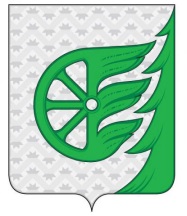 Администрация городского округа город ШахуньяНижегородской областиП О С Т А Н О В Л Е Н И ЕНаименование (полное, сокращенное)Организационно-правовая формаПочтовый адресЮридический адресФактическое место нахожденияКонтактный телефон, факс, адрес электронной почтыКонтактное лицоФамилия, имя, отчествоПаспортные данные: серия, номер, кем и когда выданАдрес регистрации места жительстваАдрес фактического проживанияКонтактный телефон, факс, адрес электронной почтыКонтактное лицо